Pressemitteilung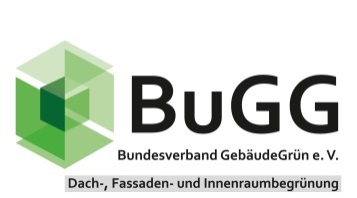 Online-Fort- und Weiterbildung Dach- und FassadenbegrünungGratulation! Erste „BuGG-zertifizierte(r) Fachberater(innen)“ gelistet!Der Bundesverband GebäudeGrün e.V. (BuGG) bietet seit Herbst letzten Jahres auch Grundlagenseminare zur Dach- und Fassadenbegrünung zur persönlichen Fort- und Weiterbildung an. Die Online-Fortbildungen sind mit gutem Zuspruch und positiver Resonanz gestartet! Im ersten Durchgang im 4. Quartal 2021 sind fast 130 Seminarplätze belegt worden!Alle Seminare können grundsätzlich einzeln belegt werden, es kann jedoch auch das Zertifikat des „BuGG-zertifizierte(r) Fachberater(in)“ angestrebt werden. Bei der Kombination eines Orientierungsseminars mit einem Fachkundeseminar und nach bestandener Prüfung kann man sich als „BuGG-zertifizierte(r) Fachberater(in) Dach- bzw. Fassadenbegrünung“ auszeichnen lassen, um für Erstberatungen von Grundlagen zur Gebäudebegrünung vorbereitet zu sein. Ende Dezember und nun im Januar sind die ersten Prüfungen, bestehend aus schriftlichen und mündlichen Teil, durchgeführt worden. Es dürfen sich nun 14 Personen BuGG-zertifizierte(r) Fachberater(in) Dachbegrünung und neun Personen BuGG-zertifizierte(r) Fachberater/in Fassadenbegrünung nennen.Die Zielgruppen der BuGG-Fort- und Weiterbildungsseminare sind Planer*innen aller Art, Städtevertreter*innen, freie Berater*innen und alle weitere Interessierte, auch Branchenfremde, die sich in das Thema einarbeiten und erste Grundlagen erlernen wollen. Die Seminarinhalte umfassen theoretische Grundlagen zur Gebäudebegrünung: Argumentationshilfen, Rahmenbedingungen, Planungsgrundlagen zur Bau- und Vegetationstechnik, die wichtigsten Fachregeln und Kenndaten zu den wichtigsten Dach- und Fassadenbegrünungsformen. Folgende Seminare werden im 1. Quartal 2022 angeboten:Einführung/OrientierungE01 Orientierungsseminar „Gebäudebegrünung“ (1-tägig): 18.02.2022GrundlagenG01 Fachkundeseminar „Dachbegrünung“ (1,5-tägig): 24.03. + 01.04.2022G02 Fachkundeseminar „Fassadenbegrünung“ (1,5-tägig): 18. + 25.03.2022VertiefungV01 Vertiefungsseminar „Biodiversitätsgründach“ (1-tägig): 05.04.2022V02 Vertiefungsseminar „Solar-Gründach“ (1-tägig): 21.02.2022 und 07.04.2022V03 Vertiefungsseminar „Retentionsgründach“ (1-tägig): 25.02.2022 und 26.04.2022Die Fortbildungsseminare finden bei einer Teilnehmerzahl von 10 – 20 Personen statt, um einen regen Erfahrungsaustausch zu ermöglichen. BuGG-Mitglieder erhalten Ermäßigungen der Teilnahmegebühren.Weitere Informationen und Termine, Teilnahmegebühren und Anmeldungen unter:www.gebaeudegruen.info/fortbildungAbbildungenAbb. 1: Ihr Weg zum Zertifikat.Quelle: Bundesverband GebäudeGrünGratulation! Die ersten bestandenen Prüfungen zum BuGG-zertifizierte(r) Fachberater(in)BuGG-zertifizierte(r) Fachberater(in) DachbegrünungTom Dall'Armellina (SIAS - Luxemburg)Marc Peters (Knauf Insulation GmbH)René Hilsmann (Knauf Insulation GmbH)Frank Ettrich (Ed. Züblin AG)Tomislav Sola (Ed- Züblin AG)Kadir Birgi (Ed. Züblin AG)Regine Hof zum Ahaus (Bau- und Liegenschaftsbetrieb NRW)Barbara Stark (Naturgartenprofi)Anton Rieckhoff (GMSH AöR)Arne Hauschildt (GMSH AöR)Patrick Zimlich (Kettinger Vliesvertrieb GmbH)Lisa Kunkel (Kettinger Vliesvertrieb GmbH)Tufan Özcelik (Kettinger Vliesvertrieb GmbH)Tanja Niebert (re-natur GmbH)BuGG-zertifizierte(r) Fachberater(in) FassadenbegrünungHans-Georg Sohn (Stuttgarter Straßenbahnen AG)Christiane Heinichen (Ökolöwe; Umweltbund Leipzig e.V.)Barbara Stark (Naturgartenprofi)Anton Rieckhoff (GMSH AöR)Arne Hauschildt (GMSH AöR)Matthias Putzke (Stadt Teltow)Anna Rosenberger (Kübertlandschaftsarchitektur)Kadir Birgi (Ed. Züblin AG)Frank Ettrich (Ed. Züblin AG)Autor/AnsprechpartnerDr. Gunter MannBundesverband GebäudeGrün e. V. (BuGG)Albrechtstraße 1310117 BerlinTelefon: +49 30 / 40 05 41 02
E-Mail: info@bugg.de www.gebaeudegruen.infoBerlin, den 04.02.2022